146 онлайн-олимпиад в серии “Весна — лето 2020” (результаты сразу)Олимпиады ИнтолимпСегодня, 12:48Кому: вам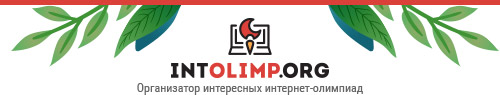 Здравствуйте!Работать с учениками онлайн не так уж сложно. Заходите к нам на сайт и убедитесь сами, как просто и удобно можно провести дистанционную олимпиаду серии “Весна — лето 2020”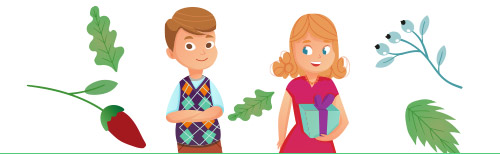 Быстрая подача заявки, интересные задания разного уровня сложности, мгновенные результаты и просмотр ошибок и решений по окончании —  всё это вы найдёте в мероприятиях нашего проекта. А красивые награды и оригинальные подарки поднимут настроение всем участникам.Подробнее об олимпиадах
 Напоминаем, что в серии онлайн-олимпиад “Весна — лето 2020” проводятся:146 олимпиад по 21 предмету школьной программы;викторина “Великая война — Великая Победа”;олимпиады для дошкольников “Уроки Светофорчика” и “Весёлые сыщики”.По итогам олимпиад все учителя и учащиеся получат дипломы, сертификаты и другие поощрения.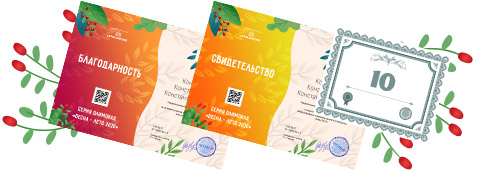 Учителям и организаторам достанутся:благодарственные письма (всем учителям);свидетельства о подготовке победителя или призёра (учителям, чьи ученики заняли 1-е, 2-е или 3-е место);30 сертификатов на 10 бесплатных участников в серии олимпиад “Осень 2020” (самым активным учителям).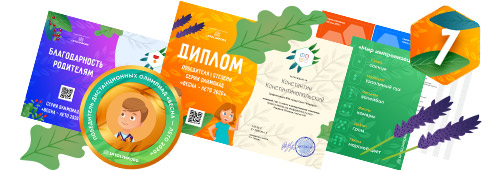 Награды и подарки ученикам:дипломы и сертификаты согласно занятым местам (всем участникам);благодарственные письма родителям (всем участникам);медаль с фото (победителям и призёрам);настольная игра с карточками “Мир импровизации” (всем участникам);“Таблица достижений” (всем участникам).Подробная информация и регистрация участников: https://intolimp.org/Ждём вас на олимпиадах и желаем удачи!Спасибо за внимание,
С уважением, команда Интолимп.